Personal and Job History 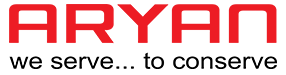   Name of Applicant					 Place					DateFirst Name       Middle Name        SurnameDate of              /         /Birth           DD / MM / YYYYPlace of Birth:MaritalStatus     Single / Married / Separated / DivorcedGender:                       Male / FemaleIf Married Name of SpouseOccupation of Spouse 1. Education1. Education1. Education1. Education1. EducationYear of PassingFrom 1st Public ExaminationName of School / College / InstitutionUniversity% MarksGPA2. Scholastic AchievementsList out any outstanding achievements during School / College / Post Graduation / Doctoral Study3. Projects3. Projects3. Projects3. Projects3. ProjectsYearName of Institution / CompanyTitle of ProjectDurationDurationYearName of Institution / CompanyTitle of ProjectFromTo4. Job History starting from Last position4. Job History starting from Last position4. Job History starting from Last position4. Job History starting from Last position4. Job History starting from Last position4. Job History starting from Last position4. Job History starting from Last positionFromToInstitution / CompanyLocationDesignationBriefly Duties PerformedReason for Leaving5. Mention 3 KPI’s in your current job and in the immediately previous job5. Mention 3 KPI’s in your current job and in the immediately previous job5. Mention 3 KPI’s in your current job and in the immediately previous job5. Mention 3 KPI’s in your current job and in the immediately previous jobCurrent JobCurrent JobImmediately Previous JobImmediately Previous Job1122336. Mention 3 significant contributions you made in your current job and immediately preceding job6. Mention 3 significant contributions you made in your current job and immediately preceding job6. Mention 3 significant contributions you made in your current job and immediately preceding job6. Mention 3 significant contributions you made in your current job and immediately preceding jobCurrent JobCurrent JobImmediately Previous JobImmediately Previous Job1122337. About the current job7. About the current job7. About the current job7. About the current jobWhat did you like most?What did you like most?What did you like least?What did you like least?1122338. Reasons for leaving current job / having left last job?